Р А С П О Р Я Ж Е Н И Еот 24.01.2018   № 143-рг. МайкопО предоставлении разрешения на отклонение от предельныхпараметров разрешенного строительства объекта капитальногостроительства по ул. Калинина, 392 г. МайкопаГражданин Щеглов Николай Васильевич обратился в Комиссию по подготовке проекта Правил землепользования и застройки муниципального образования «Город Майкоп» с заявлением о предоставлении разрешения на отклонение от предельных параметров разрешенного строительства объектов капитального строительства – для реконструкции недостроенного жилого дома в индивидуальный жилой дом по ул. Калинина, 392 г. Майкопа на расстоянии 1 м от границы земельного участка по ул. Калинина, 394 г. Майкопа и на расстоянии 1,5 м от границы земельного участка и 3,2 м от жилого дома по ул. Калинина, 390 г. Майкопа и на расстоянии 4 м от красной линии ул. Калинина г. Майкопа.В соответствии с действующим законодательством проведены публичные слушания по проекту распоряжения Администрации муниципального образования «Город Майкоп» «О предоставлении разрешения на отклонение от предельных параметров разрешенного строительства объекта капитального строительства по ул. Калинина, 392 г. Майкопа» (заключение о результатах публичных слушаний опубликовано в газете «Майкопские новости» от 23.12.2017 №№ 738-766).В соответствии со статьей 40 Градостроительного кодекса Российской Федерации, Уставом муниципального образования «Город Майкоп» и Протоколом заседания Комиссии по подготовке проекта Правил землепользования и застройки муниципального образования «Город Майкоп» от 26.10.2017 № 56:1. Предоставить Щеглову Н.В. разрешение на отклонение от предельных параметров разрешенного строительства объектов капитального строительства – для реконструкции недостроенного жилого дома в индивидуальный жилой дом по ул. Калинина, 392 г. Майкопа на расстоянии 1 м от границы земельного участка по ул. Калинина, 394 г. Майкопа и на расстоянии 1,5 м от границы земельного участка и 3,2 м от жилого дома по ул. Калинина, 390 г. Майкопа и на расстоянии 4 м от красной линии ул. Калинина г. Майкопа.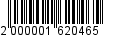 2. Управлению архитектуры и градостроительства муниципального образования «Город Майкоп» внести соответствующее изменение в информационную систему обеспечения градостроительной деятельности муниципального образования «Город Майкоп».3. Опубликовать настоящее распоряжение в газете «Майкопские новости» и разместить на официальном сайте Администрации муниципального образования «Город Майкоп».	4. Распоряжение «О предоставлении разрешения на отклонение от предельных параметров разрешенного строительства объекта капитального строительства по ул. Калинина, 392 г. Майкопа» вступает в силу со дня его опубликования.И.о. Главы муниципального образования «Город Майкоп»                                                                           А.Л. ГетмановАдминистрация муниципального 
образования «Город Майкоп»Республики Адыгея 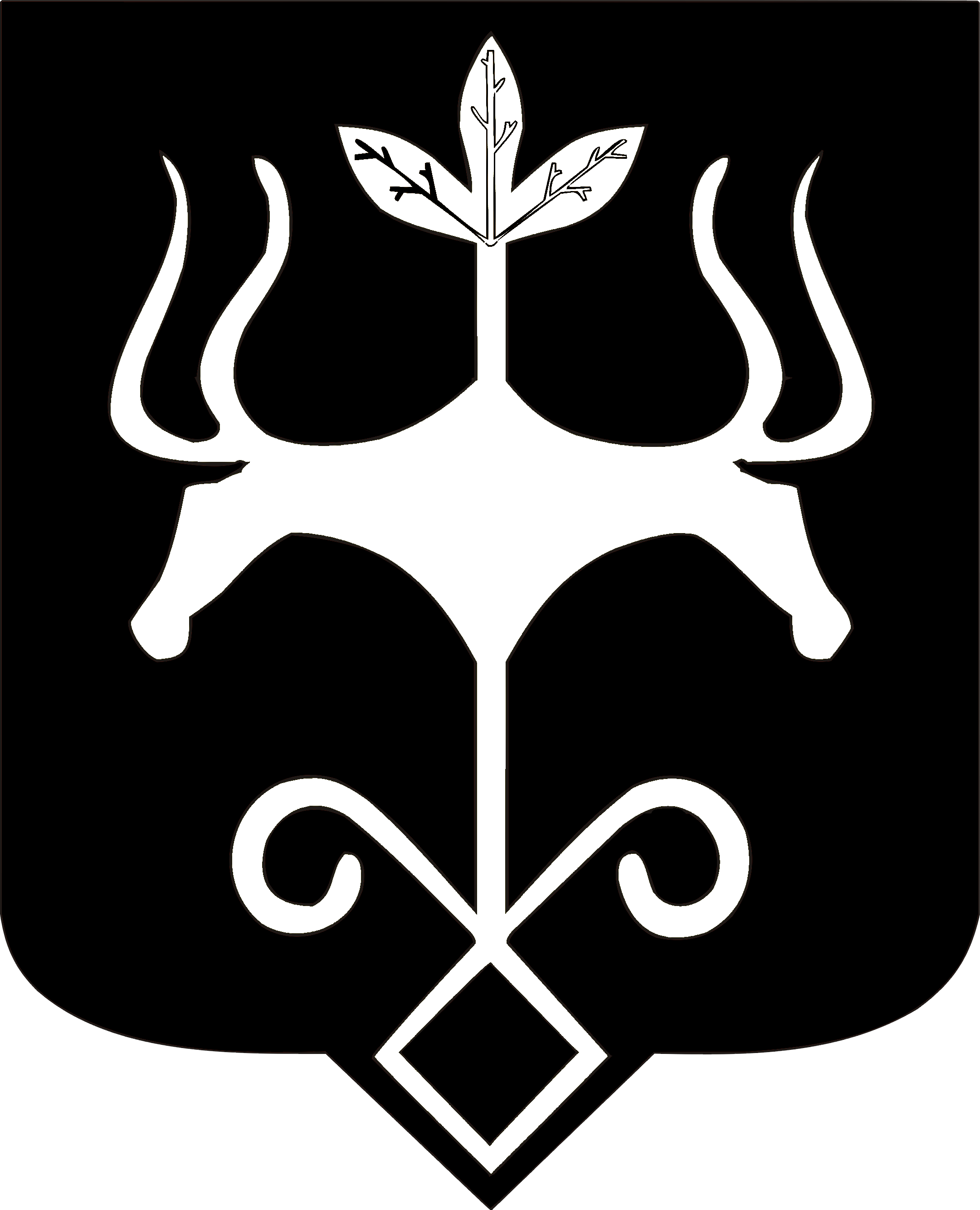 Адыгэ Республикэммуниципальнэ образованиеу 
«Къалэу Мыекъуапэ» и Администрацие